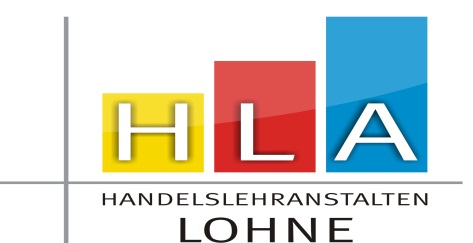 Praktische Ausbildung 
Einjährige Berufsfachschule Wirtschaft – Schwerpunkt HandelBescheinigung für die Schule(Bitte beim Vorstellungsgespräch aushändigen.)Hiermit bestätigen wir, dass die Schülerin / der Schüler........................................................................die praktische Ausbildung in der Zeitvom Mittwoch, den 23. November bis einschl. Dienstag, den 20. Dezember 2022in meinem/unserem Betrieb absolvieren wird. Die praktische Ausbildung wird einer regulären Vollzeitbeschäftigung entsprechen und kann dem Praktikanten dabei helfen, kaufmännische und wirtschaftliche Zusammenhänge in der Praxis erfahrbar zu machen. 
Für die Dauer der Durchführung der praktischen Ausbildung unterliegen die Schülerinnen und Schüler wie beim Schulbesuch der gesetzlichen Unfallversicherung.Außerdem besteht für unsere Schülerinnen und Schüler für berufsorientierende Maßnahmen Deckungsschutz für Haftpflicht- und Sachschäden durch den Kommunalen Schadenausgleich Hannover. Die jeweiligen Deckungsbeträge können beim Schulträger und beim Kommunalen Schadensausgleich Hannover abgefragt werden.(Anschrift und Telefonnummer des Betriebes).......................................................                                        ........................................................	Ort, Datum						Stempel und Unterschrift